冷水府发〔2023〕121号冷水镇人民政府关于开展2023年度“119”消防宣传月活动的通  知各村民委员会，各内设科室，辖区企事业单位：今年11月9日是第32个全国消防日，11月为全国消防宣传月，为扩大活动影响力，提升全民消防安全素质，营造全社会“关注消防、学习消防、参与消防”的浓厚氛围，现将有关事项通知如下：一、活动时间2023年11月1日至11月30日。二、活动主题预防为主，生命至上。三、活动内容（一）举办消防宣传主题活动。11月9日前，各村、各科室要根据实际，举办主题突出、形式多样的“119”消防宣传月主题活动，邀请党政领导和有关部门负责人参加。各村、各科室必须认真落实“属地消防安全监管责任”“管行业必须管安全”，结合本辖区、本行业系统实际针对性开展消防宣传教育培训活动。（二）行业系统消防宣传专项活动。各村、各科室要组织开展专题会议研究部署消防宣传月活动，结合职能分工组织行业系统开展系列消防宣传教育培训活动，根据实际情况，深入开展高层建筑消防安全专项整治、火灾防控“除险清患”专项行动和打通消防“生命通道”集中治理行动等主题宣传。各村、各科室要指导有关单位、场所特别是冷水小学、冷水卫生院、辖区宾馆酒店、加油站、开展1次疏散演练活动，组织行业系统完善消防预案并开展1次全员应急疏散演练，并重点对消防从业人员、消防安全重点岗位人员开展1次消防专项能力培训和消防职业技能培训，提升单位消防安全应急处置水平。各村要深入村民小组开展消防知识培训、火灾事故警示教育，组织村委会居民群众观看消防公益广告、火灾警示教育片，利用“大广播”、“小喇叭”播放消防安全提示语音，增强广大群众火灾扑救和疏散逃生技能。（三）单位全员消防安全教育培训活动。各机关、团体、企业、事业等单位要落实消防安全教育培训“三个一”活动，即组织一次火灾警示教育，可采取举办火灾警示教育会、播放典型火灾事故警示片等形式；一次消防安全培训，组织开展消防常识培训；一次消防应急疏散演练，督促单位完善消防预案并组织全员参加演练。各社会单位要利用好“全民消防安全学习云平台”，广泛发动注册，组织在线学习，力争单位全员学习积分平均不低于1000分，努力营造“全民学消防”的浓厚氛围。（四）公众消防安全体验活动。各村、各科室要广泛发动消防志愿力量，推进消防宣传进企业、进农村、进社区、进学校、进家庭，积极组织消防志愿者、消防宣传公益使者、基层网格员等力量，发动公众参与消防安全体验“四个一”活动，即走一次疏散通道，了解生活、工作环境中疏散通道的位置；熟悉一次消防器材，掌握身边的灭火器、消火栓、手动报警器等消防器材的使用方法；排查一次家庭火灾隐患，检查用火、用电、用油、用气等，及时整改、消除隐患；参观一次消防科普教育基地，体验、学习消防安全知识和逃生自救技能。（五）营造浓厚的宣传氛围。1．开展媒体宣传。各村、各科室要借助各类媒体平台，通过公益广告、专题节目、集中采访、专家讲座、在线访谈等多种形式，全方位、多角度、立体式加强宣传，形成集中播发态势。镇宣传办要重点报道各村、各行业科室、社会单位和干部群众落实消防安全责任、防范化解消防安全风险等方面的先进典型和经验做法，曝光火灾隐患和消防安全违法行为，引导各级落实消防安全责任。2．广泛提示宣传。各村、各科室、各单位要利用LED屏，开展消防科普“亮屏”活动，利用各类公共视频、楼宇电视、户外大屏、标语、横幅、海报以及消防宣传车等宣传媒介，广泛播发消防安全宣传资料（见附件），通过多种途径扩大影响力，大力营造浓厚氛围。四、工作要求（一）强化组织领导。各村、各科室、各单位要在镇党委政府的统筹下，围绕主题、科学安排、组织落实。要结合实际认真组织召开专题会议研究部署，与业务工作同部署、同实施、同检查、同督导、同考评，确保工作落地见效。（二）创新方式方法。各村、各科室、各单位要结合当地实际，在继承传统宣传方式的基础上，创新消防宣传手段，推动有关部门广泛发动各类宣传力量，开展有特色的消防宣传教育活动，增强活动的互动性和参与性。附件：宣传物料设计稿                        冷水镇人民政府                         2023年11月1日                                                        （此件公开发布）附件宣传物料设计稿相关宣传物料设计稿请登录百度网盘下载，下载链接如下：链接：https://pan.baidu.com/s/1nrb8fc4GVu4-pxJbnD9kTw，提取码：dtpy。示例：一、宣传标语1﹒熄灭危险的火，点亮生命的灯。（医院养老机构）2﹒一时放纵带来百年孤独，半点星火毁掉万卷图书。（学校）3﹒电动车入户，将“作茧自缚”；电瓶家中充，恐“火烧连营”。（电动自行车）二、宣传提示1﹒请勿将纸箱、旧家具之类的杂物堆放在楼道或逃生通道中，以免影响特殊情况下的人员逃生。（高层建筑防火类）2﹒公共娱乐场所应当建立全员防火安全责任制度，定期开展消防安全培训，全体员工都应当熟知必要的消防安全知识，会报火警，会使用灭火器材，会组织人员疏散。（公共娱乐场所）3﹒不携带火柴、打火机等火种进校园、进教室，更不要携带汽油、烟花爆竹等易燃易爆物品进教室。（校园类）三、宣传海报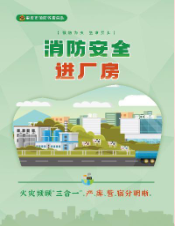 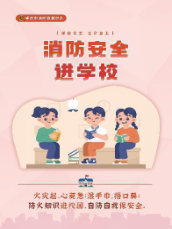 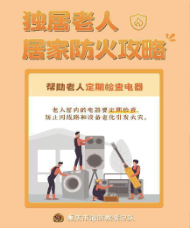 独居老人防火常识       厂房安全      消防安全进学校“全民消防学习平台”操作说明步骤1：登录学习平台在微信中搜索“重庆消防”微信公众号并关注，点击“学习平台”，即可进入“全民消防安全学习平台”小程序。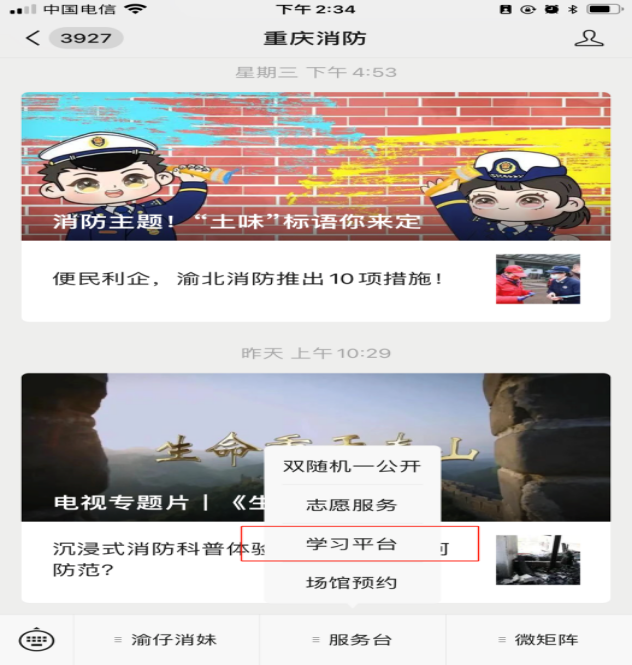 步骤2：完成注册信息点击“我的”，根据实际情况依次填写个人详细信息并提交。其中，个人地址一定要填写为“重庆市石柱县”。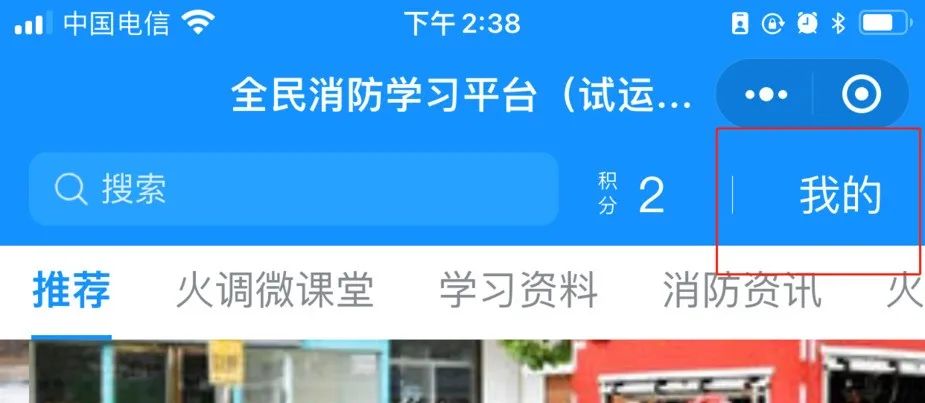 步骤3：了解积分规则返回“我的”个人页面，点击积分规则，了解积分详情。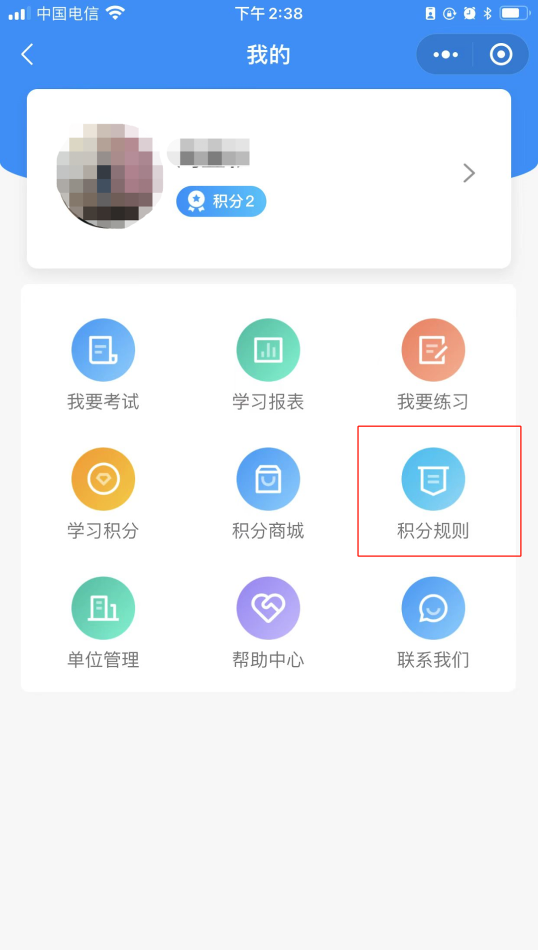 完成注册，即可进行消防知识学习。点击“首页”，进入“学习资料”“消防咨询”“火灾案例”等选项，可进入相关页面。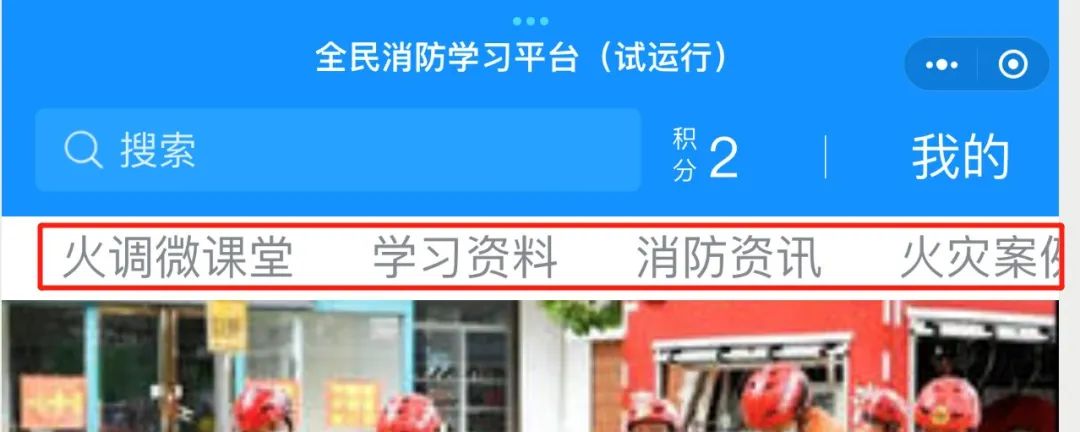 视听学习、时长获得40分后，可点击“我的”，选择“我要练习”或者“我要考试”，可随时进行检验学习成效。宣传物料设计稿宣传月期间相关宣传物料设计稿请登录百度云盘下载，下载链接为： https://pan.baidu.com/s/1Jxv8oZmOppkPTul9rdx3rg，提取码：eoyz，部分内容示例如下。示例一、宣传标语1. 火灾不难防，重在守规章；小火要灭早，大火要快跑。（公众聚集场所类）2. 楼道停放充电存隐患，飞线入室充电酿恶果。（充电设施类）3. 消防设施别乱动，扑救火灾有大用。（物业类）二、宣传提示1. 加强消防安全教育，对生产一线操作人员进行防火、灭火和逃生演练，尽量减少事故发生。（冷链物流类）2. 遇有火情，请及时拨打119报警；发现身边有火灾隐患，请及时拨打火灾隐患举报投诉电话96119举报。（公众聚集场所类）3. 医养机构属于消防安全重点单位，应按标准建设微型消防站，确保有人员、有器材、有战斗力，一旦发生火灾，第一时间到场，有效扑救初期火灾。（医疗养老机构类）三、宣传海报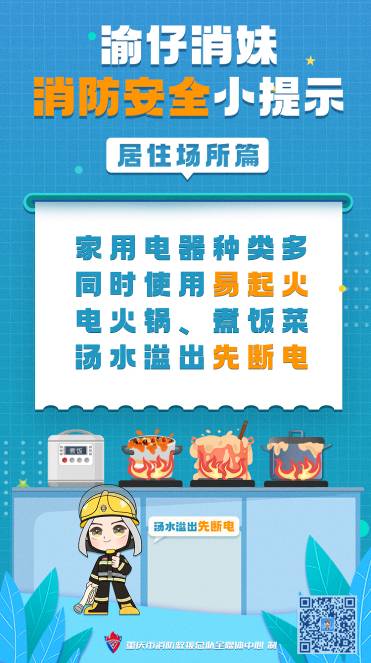 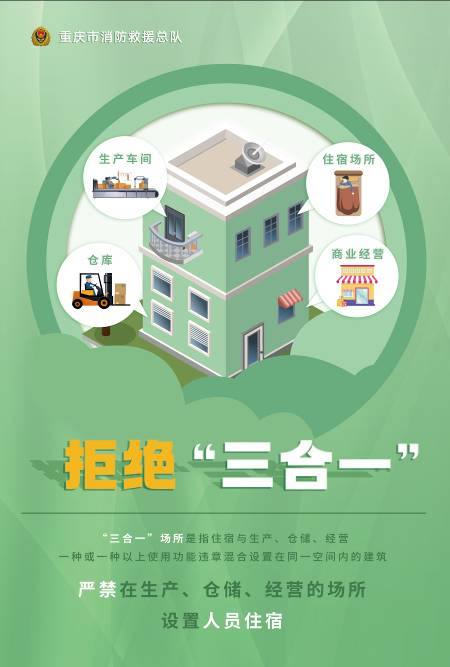 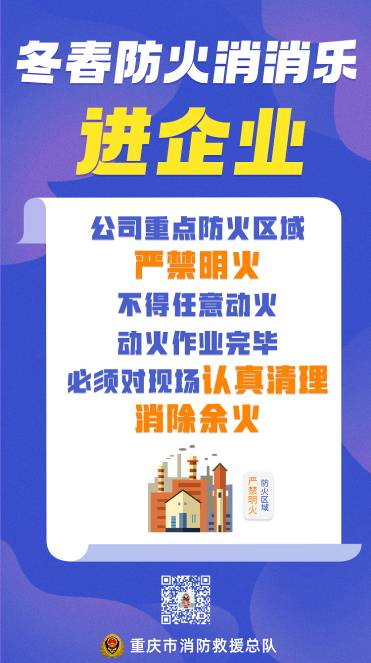   消防安全提示类       “三合一”场所类     消防宣传“五进”类冷水镇党政办公室                         2023年11月1日印发